Updated February 2020 Physiotherapist Signature……………………….Name……………………..………Date & Time…………….………..	1Occasionally we may contact GPs regarding self-referral to physiotherapy. If you prefer that we do not contact your GP about this referral, please tick here.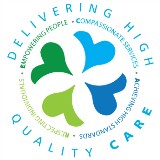 Physiotherapist Signature……………………….Name……………………..………Date & Time	2Outpatient Physiotherapy Departments	                                                                                                                                    3Mr/Mrs/Miss/Ms/Dr/OtherFull Name:Date of birth:Gender:Full Address:……………………………………………………………………………………………………………………………………………………………………………………………………………………………………………...  Telephone Numbers: Home:…………………………………….Mobile:……………………………………………..  Next of Kin…………………………………………… Relationship to you……………………………………………. Contact  Number:………………………………………………………………………………………………………..GP Name/Practice……………………………………………………………………………………………………….      NHS Number:………………………………………………………Ethnicity:…………………………………………. Who recommended that you have Physiotherapy: GP □ Consultant □ Self □ Other □Do you work for CFT □ RCHT □ If so, how did you hear about this service?Full Address:……………………………………………………………………………………………………………………………………………………………………………………………………………………………………………...  Telephone Numbers: Home:…………………………………….Mobile:……………………………………………..  Next of Kin…………………………………………… Relationship to you……………………………………………. Contact  Number:………………………………………………………………………………………………………..GP Name/Practice……………………………………………………………………………………………………….      NHS Number:………………………………………………………Ethnicity:…………………………………………. Who recommended that you have Physiotherapy: GP □ Consultant □ Self □ Other □Do you work for CFT □ RCHT □ If so, how did you hear about this service?Full Address:……………………………………………………………………………………………………………………………………………………………………………………………………………………………………………...  Telephone Numbers: Home:…………………………………….Mobile:……………………………………………..  Next of Kin…………………………………………… Relationship to you……………………………………………. Contact  Number:………………………………………………………………………………………………………..GP Name/Practice……………………………………………………………………………………………………….      NHS Number:………………………………………………………Ethnicity:…………………………………………. Who recommended that you have Physiotherapy: GP □ Consultant □ Self □ Other □Do you work for CFT □ RCHT □ If so, how did you hear about this service?Full Address:……………………………………………………………………………………………………………………………………………………………………………………………………………………………………………...  Telephone Numbers: Home:…………………………………….Mobile:……………………………………………..  Next of Kin…………………………………………… Relationship to you……………………………………………. Contact  Number:………………………………………………………………………………………………………..GP Name/Practice……………………………………………………………………………………………………….      NHS Number:………………………………………………………Ethnicity:…………………………………………. Who recommended that you have Physiotherapy: GP □ Consultant □ Self □ Other □Do you work for CFT □ RCHT □ If so, how did you hear about this service?Briefly describe your current problem, e.g. knee pain, fractured ankle (please note exceptions: 1. If you have a back or neck problem please see your GP who may refer you. 2. Patients under 16 years of age must be referred by a GP).Briefly describe your current problem, e.g. knee pain, fractured ankle (please note exceptions: 1. If you have a back or neck problem please see your GP who may refer you. 2. Patients under 16 years of age must be referred by a GP).Briefly describe your current problem, e.g. knee pain, fractured ankle (please note exceptions: 1. If you have a back or neck problem please see your GP who may refer you. 2. Patients under 16 years of age must be referred by a GP).Briefly describe your current problem, e.g. knee pain, fractured ankle (please note exceptions: 1. If you have a back or neck problem please see your GP who may refer you. 2. Patients under 16 years of age must be referred by a GP).When did it start and how long have you had the symptoms?When did it start and how long have you had the symptoms?When did it start and how long have you had the symptoms?When did it start and how long have you had the symptoms?How did it start?How did it start?How did it start?How did it start?Is your problem: Getting better	□	Getting worse	□	Staying the same	□Is your problem: Getting better	□	Getting worse	□	Staying the same	□Is your problem: Getting better	□	Getting worse	□	Staying the same	□Is your problem: Getting better	□	Getting worse	□	Staying the same	□Using a scale of 0-10, score your level of pain, where 0 is no pain and 10 is the worst possible pain0	1	2	3	4	5	6	7	8	9	10Using a scale of 0-10, score your level of pain, where 0 is no pain and 10 is the worst possible pain0	1	2	3	4	5	6	7	8	9	10Using a scale of 0-10, score your level of pain, where 0 is no pain and 10 is the worst possible pain0	1	2	3	4	5	6	7	8	9	10Using a scale of 0-10, score your level of pain, where 0 is no pain and 10 is the worst possible pain0	1	2	3	4	5	6	7	8	9	10Have you had any previous treatment for this problem? (e.g. medical treatment, physiotherapy, osteopathy, chiropractor):	□ YES	□ NOIf yes, please give details, including WHERE and WHEN:Have you had any previous treatment for this problem? (e.g. medical treatment, physiotherapy, osteopathy, chiropractor):	□ YES	□ NOIf yes, please give details, including WHERE and WHEN:Have you had any previous treatment for this problem? (e.g. medical treatment, physiotherapy, osteopathy, chiropractor):	□ YES	□ NOIf yes, please give details, including WHERE and WHEN:Have you had any previous treatment for this problem? (e.g. medical treatment, physiotherapy, osteopathy, chiropractor):	□ YES	□ NOIf yes, please give details, including WHERE and WHEN:Have you had any investigations for this problem? (e.g. scans, X-rays, blood tests) □ YES □ NOIf yes, please give details:Have you had any investigations for this problem? (e.g. scans, X-rays, blood tests) □ YES □ NOIf yes, please give details:Have you had any investigations for this problem? (e.g. scans, X-rays, blood tests) □ YES □ NOIf yes, please give details:Have you had any investigations for this problem? (e.g. scans, X-rays, blood tests) □ YES □ NOIf yes, please give details:Name:NHS Number:NHS Number:NHS Number:NHS Number:NHS Number:NHS Number:Date of birth:Date of birth:Date of birth:Date of birth:Your general health – please tick if you have any of the following:Please give details:Your general health – please tick if you have any of the following:Please give details:Your general health – please tick if you have any of the following:Please give details:Your general health – please tick if you have any of the following:Please give details:Your general health – please tick if you have any of the following:Please give details:Your general health – please tick if you have any of the following:Please give details:Your general health – please tick if you have any of the following:Please give details:Your general health – please tick if you have any of the following:Please give details:Your general health – please tick if you have any of the following:Please give details:Your general health – please tick if you have any of the following:Please give details:Your general health – please tick if you have any of the following:Please give details:Please list any medications that you are taking or bring a print out of your current prescription:Please list any medications that you are taking or bring a print out of your current prescription:Please list any medications that you are taking or bring a print out of your current prescription:Please list any medications that you are taking or bring a print out of your current prescription:Please list any medications that you are taking or bring a print out of your current prescription:Please list any medications that you are taking or bring a print out of your current prescription:Please list any medications that you are taking or bring a print out of your current prescription:Please list any medications that you are taking or bring a print out of your current prescription:Please list any medications that you are taking or bring a print out of your current prescription:Please list any medications that you are taking or bring a print out of your current prescription:Please list any medications that you are taking or bring a print out of your current prescription:What is your occupation?:What is your occupation?:What is your occupation?:What is your occupation?:Please give details of any hobbies:Please give details of any hobbies:Please give details of any hobbies:Please give details of any hobbies:Please give details of any hobbies:Please give details of any hobbies:Please give details of any hobbies:Are you: Off sick due to this problemSelf-employedAre you: Off sick due to this problemSelf-employed□□EmployedUnemployedEmployedUnemployed□□RetiredStudentRetiredStudent□□Main carerOther□□What do you think is causing this pain and how do you think that Physiotherapy will be able to help you?What do you think is causing this pain and how do you think that Physiotherapy will be able to help you?What do you think is causing this pain and how do you think that Physiotherapy will be able to help you?What do you think is causing this pain and how do you think that Physiotherapy will be able to help you?What do you think is causing this pain and how do you think that Physiotherapy will be able to help you?What do you think is causing this pain and how do you think that Physiotherapy will be able to help you?What do you think is causing this pain and how do you think that Physiotherapy will be able to help you?What do you think is causing this pain and how do you think that Physiotherapy will be able to help you?What do you think is causing this pain and how do you think that Physiotherapy will be able to help you?What do you think is causing this pain and how do you think that Physiotherapy will be able to help you?What do you think is causing this pain and how do you think that Physiotherapy will be able to help you?I	confirm that the information provided above is correct to the best of myknowledge. I give my consent to the physiotherapy assessment and treatment of my problem. (This may be withdrawn at any time during this period).I am aware that I may be accompanied by a chaperone. I am aware that I can ask for a copy of my letterI give consent for a message to be left on my answerphone Yes/NoPatient signature…………………………………………………….Date………………….…………………………Are you completing this form on behalf of someone?	Yes/No If so please state your name and relationship to this patientName…………………………………………………….…………	Relationship…………………………………..I	confirm that the information provided above is correct to the best of myknowledge. I give my consent to the physiotherapy assessment and treatment of my problem. (This may be withdrawn at any time during this period).I am aware that I may be accompanied by a chaperone. I am aware that I can ask for a copy of my letterI give consent for a message to be left on my answerphone Yes/NoPatient signature…………………………………………………….Date………………….…………………………Are you completing this form on behalf of someone?	Yes/No If so please state your name and relationship to this patientName…………………………………………………….…………	Relationship…………………………………..I	confirm that the information provided above is correct to the best of myknowledge. I give my consent to the physiotherapy assessment and treatment of my problem. (This may be withdrawn at any time during this period).I am aware that I may be accompanied by a chaperone. I am aware that I can ask for a copy of my letterI give consent for a message to be left on my answerphone Yes/NoPatient signature…………………………………………………….Date………………….…………………………Are you completing this form on behalf of someone?	Yes/No If so please state your name and relationship to this patientName…………………………………………………….…………	Relationship…………………………………..I	confirm that the information provided above is correct to the best of myknowledge. I give my consent to the physiotherapy assessment and treatment of my problem. (This may be withdrawn at any time during this period).I am aware that I may be accompanied by a chaperone. I am aware that I can ask for a copy of my letterI give consent for a message to be left on my answerphone Yes/NoPatient signature…………………………………………………….Date………………….…………………………Are you completing this form on behalf of someone?	Yes/No If so please state your name and relationship to this patientName…………………………………………………….…………	Relationship…………………………………..I	confirm that the information provided above is correct to the best of myknowledge. I give my consent to the physiotherapy assessment and treatment of my problem. (This may be withdrawn at any time during this period).I am aware that I may be accompanied by a chaperone. I am aware that I can ask for a copy of my letterI give consent for a message to be left on my answerphone Yes/NoPatient signature…………………………………………………….Date………………….…………………………Are you completing this form on behalf of someone?	Yes/No If so please state your name and relationship to this patientName…………………………………………………….…………	Relationship…………………………………..I	confirm that the information provided above is correct to the best of myknowledge. I give my consent to the physiotherapy assessment and treatment of my problem. (This may be withdrawn at any time during this period).I am aware that I may be accompanied by a chaperone. I am aware that I can ask for a copy of my letterI give consent for a message to be left on my answerphone Yes/NoPatient signature…………………………………………………….Date………………….…………………………Are you completing this form on behalf of someone?	Yes/No If so please state your name and relationship to this patientName…………………………………………………….…………	Relationship…………………………………..I	confirm that the information provided above is correct to the best of myknowledge. I give my consent to the physiotherapy assessment and treatment of my problem. (This may be withdrawn at any time during this period).I am aware that I may be accompanied by a chaperone. I am aware that I can ask for a copy of my letterI give consent for a message to be left on my answerphone Yes/NoPatient signature…………………………………………………….Date………………….…………………………Are you completing this form on behalf of someone?	Yes/No If so please state your name and relationship to this patientName…………………………………………………….…………	Relationship…………………………………..I	confirm that the information provided above is correct to the best of myknowledge. I give my consent to the physiotherapy assessment and treatment of my problem. (This may be withdrawn at any time during this period).I am aware that I may be accompanied by a chaperone. I am aware that I can ask for a copy of my letterI give consent for a message to be left on my answerphone Yes/NoPatient signature…………………………………………………….Date………………….…………………………Are you completing this form on behalf of someone?	Yes/No If so please state your name and relationship to this patientName…………………………………………………….…………	Relationship…………………………………..I	confirm that the information provided above is correct to the best of myknowledge. I give my consent to the physiotherapy assessment and treatment of my problem. (This may be withdrawn at any time during this period).I am aware that I may be accompanied by a chaperone. I am aware that I can ask for a copy of my letterI give consent for a message to be left on my answerphone Yes/NoPatient signature…………………………………………………….Date………………….…………………………Are you completing this form on behalf of someone?	Yes/No If so please state your name and relationship to this patientName…………………………………………………….…………	Relationship…………………………………..I	confirm that the information provided above is correct to the best of myknowledge. I give my consent to the physiotherapy assessment and treatment of my problem. (This may be withdrawn at any time during this period).I am aware that I may be accompanied by a chaperone. I am aware that I can ask for a copy of my letterI give consent for a message to be left on my answerphone Yes/NoPatient signature…………………………………………………….Date………………….…………………………Are you completing this form on behalf of someone?	Yes/No If so please state your name and relationship to this patientName…………………………………………………….…………	Relationship…………………………………..I	confirm that the information provided above is correct to the best of myknowledge. I give my consent to the physiotherapy assessment and treatment of my problem. (This may be withdrawn at any time during this period).I am aware that I may be accompanied by a chaperone. I am aware that I can ask for a copy of my letterI give consent for a message to be left on my answerphone Yes/NoPatient signature…………………………………………………….Date………………….…………………………Are you completing this form on behalf of someone?	Yes/No If so please state your name and relationship to this patientName…………………………………………………….…………	Relationship…………………………………..HospitalTelephoneEmailHelston Hospital Meneage Road HelstonTR13 8DR01326 430224cpn-tr.helstonphysiotherapy@nhs.netCamborne Redruth Community HospitalBarncoose Terrace RedruthTR15 3ER01209 318085cpn-tr.crchphysiotherapy@nhs.netFalmouth Hospital Trescobeas Road FalmouthTR11 2JA01326 430020cpn-tr.falmouthphysiotherapy@nhs.netNewquay Hospital St Thomas Road NewquayTR7 1RQ01637 834877cpn-tr.newquayphysiotherapy@nhs.netSt Austell Community HospitalPorthpean Road St AustellPL26 6AA01726 873077cpn-tr.sachphysiotherapy@nhs.netBodmin Hospital Boundary Road BodminPL31 2QT01208 251573cpn-tr.bodminphysiotherapy@nhs.netLiskeard Community HospitalClemo RoadLiskeard PL14 3XA01579 373560cpn-tr.liskeardphysiotherapy@nhs.netLaunceston Hospital Link Road LauncestonPL15 9JD01566 761022cpn-tr.launcestonphysiotherapy@nhs.netStratton Hospital Hospital Road StrattonBude EX23 9BP01288 320115cpn-tr.stratton-physiotherapy@nhs.netSt Barnabas Hospital 15 Higher Port View SaltashPL12 4BU01752 679025cpn-tr.saltashphysiotherapy@nhs.netPentorr Health Centre Trevol Business Park Trevol RoadTorpoint PL11 2TB01752 812406cpn-tr.torpointphysiotherapy@nhs.net